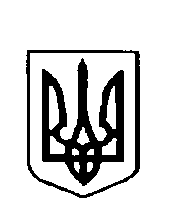 Варковицька сільська радаВОСЬМЕ СКЛИКАННЯ   (тридцять четверта сесія)      РІШЕННЯПро надання дозволу на виготовлення технічної документації із землеустрою гр.Мущенюк Л.П., гр..Сова В.П.,  щодо встановлення (відновлення) меж земельних ділянок  в натурі (на місцевості) для ведення особистого селянського господарствана земельну частку (пай)	Розглянувши заяву громадянки Мущенюк Людмили Петрівни жительки с.Маяки та громадянина Сови Вадима Петровича жителя с.Маяки про надання дозволу на виготовлення технічної документації із землеустрою щодо встановлення (відновлення) меж земельних ділянок в натурі (на місцевості) для ведення особистого селянського господарства у власність по ½ частині взамін успадкованого сертифіката на право на земельну частку (пай) серії РВ № 0101848 із земель колективної власності колишнього КСП "Зоря" керуючись ст.ст. 5,7,9 Закону України «Про порядок виділення в натурі (на місцевості) земельних ділянок власникам земельних часток (паїв)», Законом України «Про землеустрій», ст..26 Закону України «Про місцеве самоврядування в Україні»,  сільська радаВ И Р І Ш И Л А: 1. Надати дозвіл громадянці Мущенюк Людмилі Петрівні та громадянину Сові Вадиму Петровичу на виготовлення технічної документації із землеустрою щодо встановлення (відновлення) меж земельних ділянок в натурі (на місцевості) у власність по ½ частині взамін успадкованого сертифіката на право на земельну частку (пай) серії РВ № 0101848  в масиві № 11 (рілля), ділянка № 6, та в масиві № 54 (кормові угіддя), ділянка № 18  для ведення особистого селянського господарства  із земель колишнього КСП "Зоря" на території Варковицької сільської ради.
2. Громадянці Мущенюк Людмилі Петрівні та громадянину Сові Вадиму Петровичу укласти договір із землевпорядною проектною організацією на виготовлення вищезгаданої технічної документації та після виготовлення подати її на розгляд та затвердження сесії сільської ради.
 3. Контроль за виконання даного рішення покласти на землевпорядника сільської ради.Сільський голова       					Юрій ПАРФЕНЮК 23 червня 2023 року      №  1077